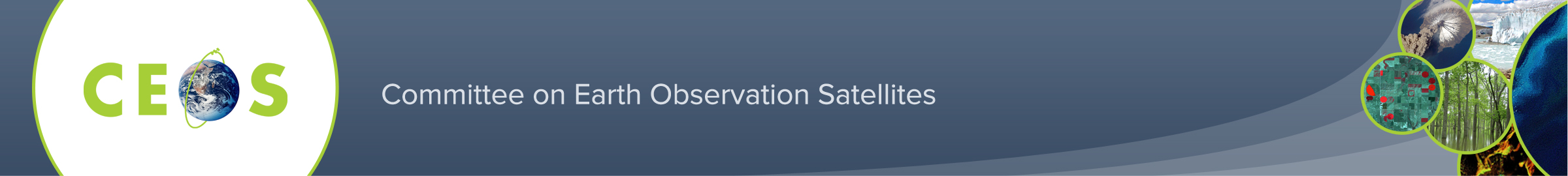 The 5th Meeting of the CEOS Working Group on Capacity Building & Data Democracy (WGCapD-5)Date: March 30th – April 1st, 2016Location: Hampton, VA, USAHosted by: The CEOS Systems Engineering Office (SEO)Wednesday, March 30th, 2016Day 1 – Opening, Summary of Activities, WGCapD Projects, & Strategic Planning                           Thursday, March 31st, 2016Day 2 – Capacity Building Summit                            Friday, April 1st, 2016Day 3:  Business Decisions Welcome and Opening SessionWelcome and Opening SessionWelcome and Opening SessionWelcome and Opening Session00Registration08:30 – 09:0011Welcome and Opening Remarks Host Organisation & Chair/Vice-Chair 09:00 – 09:3022Round of Introductions (All)09:30 – 09:4033Meeting Strategy;  Adoption of the Agenda (Chair/Vice-Chair)09:40 – 09:5044CEOS 2016-2018 Work Plan (Chair/Vice-Chair)09:50 – 10:15Status of Main Projects Status of Main Projects Status of Main Projects Status of Main Projects 55  WGCapD 3-Year Strategy Document – Main Projects 2016-2018 (Chair/Vice-Chair)10:15 – 10:45BREAKBREAKBREAK10:45 – 11:0066WGCapD 3-Year Strategy Document – Main projects 2016-2018…(Chair/Vice-Chair)11:00 – 11:3077SAR Training Workshops (Phila Sibandze-SANSA, Francesco Sarti-ESA, and Michael Bock-DLR )11:30 – 12:30NO-HOST LUNCHNO-HOST LUNCHNO-HOST LUNCH12:30 – 13:3088Program for Distance Education Courses: Webinars/Online Hands-On Course (Senthil Kumar-ISRO, Angelica Gutierrez-NOAA, Hilcea Ferreira-INPE)13:30 – 14:1599A Proposal for Capacity Building Activity on Geospatial Technologies and their Applications in G-Governance (Senthil Kumar-ISRO)14:15 – 15:151010Capacity Building within CEOS & A Near-Term Need (DataCube) (Brian Killough-CEOS SEO)15:15 – 15:45Connections with GEOConnections with GEOConnections with GEOConnections with GEO1111Outcomes of Mexico City GEO Ministerial Summit and Plenary with special focus to Capacity Building (Nancy Searby-NASA/Andiswa Mlisa-GEO Secretariat)15:45 – 16:30BREAK BREAK BREAK 16:30 – 16:4512GEO Capacity Building (GEOCAB) Portal: Plans and Contributions (Andiswa Mlisa-GEO Secretariat, Nancy Searby-NASA)GEO Capacity Building (GEOCAB) Portal: Plans and Contributions (Andiswa Mlisa-GEO Secretariat, Nancy Searby-NASA)16:45-17:3013Support the DCEO in Developing the CEOS Component of GEO’s Contribution to Space Based EO to Meeting the Sustainable Development Goals (SDGs) (Marie-Josee Bourassa-CSA)Support the DCEO in Developing the CEOS Component of GEO’s Contribution to Space Based EO to Meeting the Sustainable Development Goals (SDGs) (Marie-Josee Bourassa-CSA)17:30-18:00ADJOURN ADJOURN ADJOURN 18:00NO-HOST DINNER Note: The shuttle to dinner will depart from the front of the hotel at 18:30. Attendees are welcome to use their own vehicles to drive to the venue, which is approximately one mile away.NO-HOST DINNER Note: The shuttle to dinner will depart from the front of the hotel at 18:30. Attendees are welcome to use their own vehicles to drive to the venue, which is approximately one mile away.NO-HOST DINNER Note: The shuttle to dinner will depart from the front of the hotel at 18:30. Attendees are welcome to use their own vehicles to drive to the venue, which is approximately one mile away.19:00OverviewOverviewOverview14Objectives for the Day: Each WGCapD Agency will: Summarize their Activities to Build Capacity for using EOsWho are you targeting?What outcomes are you trying to achieve?What best practices do you follow?What evidence do you measure to show that capacity is built?Who are your implementing partners?What are the potential areas for collaboration and linkages?Provide a Summary of Capacity Building Activities within other CEOS GroupsProvide Summary of GEO Capacity Building ActivitiesA Case Study: The Global Forest Observations Initiative (GFOI)Discuss WGCapD’s Role with Other CEOS GroupsDiscuss WGCapD’s Role with in GEO08:30 – 09:00WGCapD Agency Presentations WGCapD Agency Presentations WGCapD Agency Presentations 15Capacity Building Activities in Earth Observation at SANSA (Mahlatse Kganyago/Phila Sibandze)09:00 – 09:1516Capacity Building Activities in Earth Observation at ISRO (Senthil Kumar)09:15 – 09:3017Capacity Building Activities in Earth Observation at ESA (Francesco Sarti)09:30 – 09:4518Capacity Building Activities in Earth Observation at NASA (Nancy Searby)09:45 – 10:0019Capacity Building Activities in Earth Observation at DLR (Dieter Hausamann)10:00 – 10:1520Capacity Building Activities in Earth Observation at USGS (Eric Wood)10:15 – 10:30BREAKBREAK10:30 – 10:4521Capacity Building Activities in Earth Observation at NOAA (Angelica Gutierrez)10:45 – 11:0022Capacity Building Activities in Earth Observation at CSA, GA, and CSIRO (Marie-Josee Bourassa/Jonathon Ross)11:00 – 11:1523Capacity Building Activities in Earth Observation at CRECTEALC (Jesus Gonzalez)11:15 – 11:30Connections with CEOS, GEO, and Other International OrganizationsConnections with CEOS, GEO, and Other International OrganizationsConnections with CEOS, GEO, and Other International Organizations24Overview of Capacity Building by other CEOS Groups (VCs, WGs, AHTs) (Kim Holloway-CEOS SEO)11:30 – 12:0025Capacity Building activities at JAXA (Hiroshi Mitsui-JAXA)12:00 – 12:1526Capacity Building Activities in Earth Observation at UNOOSA  (Lorant Czaran-UNOOSA)12:15 – 12:30NO-HOST LUNCHNote: The NASA DEVELOP Program (NASA Applied Sciences) Invites You to View Their Poster Session During this Break.NO-HOST LUNCHNote: The NASA DEVELOP Program (NASA Applied Sciences) Invites You to View Their Poster Session During this Break.12:30 – 13:3026A Case Study: GFOI (Doug Muchoni-USGS, Sylvia Wilson-USGS)13:30 – 14:0027Considerations for Leveraging Capacity Building Activities (Laura Delgado López-Secure World Foundation) 14:00 – 14:4528Panel Discussion: WGCapD’s role with Other CEOS Groups14:45 – 15:30BREAK BREAK 15:30 – 15:4529Overview of GEO Capacity Building Activities (Andiswa Mlisa-GEO Secretariat) 15:45 – 16:1530WGCapD Support to Regional GEO Initiatives – AfriGEOSS/AmeriGEOSS (Nancy Searby-NASA; Andiswa Mlisa-GEO Secretariat; Angelica Gutierrez-NOAA)16:15 – 16:3031Panel Discussion: WGCapD in the GEO Work Programme (Andiswa Mlisa, Nancy Searby, Jane Olwoch, Other Panelists TBC)16:30 – 17:0032Panel Discussion: Discussion on Best Practices in Capacity Building (Nancy Searby, Jane Olwoch, Senthil Kumar, Other Panelists TBC)17:00 – 17:30 33Wrap Up17:30 – 17:45ADJOURN ADJOURN 17:45HOSTED DINNERNote: Transportation will depart from the front of the hotel at 18:30. Attendees are welcome to use their own vehicles to drive to the venue, which is approximately 8.5 miles away.HOSTED DINNERNote: Transportation will depart from the front of the hotel at 18:30. Attendees are welcome to use their own vehicles to drive to the venue, which is approximately 8.5 miles away.19:0034Final Discussions/Agreements/DocumentsStrategy Document/3-Year Work PlanSAR TrainingsWebinarsCooperation with Other WGs and VCs08:30 – 10:00BREAK & GROUP PHOTOBREAK & GROUP PHOTO10:00 – 10:1535Living Planet Symposium Preparation  (Dieter Hausamann-DLR; Magdalena-ESA)10:15 – 10:3036Wrap-up and Closure  (Chair/Vice-Chair)Upcoming Meetings and Events Next WGCapD Vice-Chair (2016-2017) and Other Issues Date & Place of WGCapD-6 Annual Meeting  Main Outcomes of the Meeting10:30 – 13:00NO-HOST LUNCH  NO-HOST LUNCH  13:00 – 14:0037Business Decisions for WGCapD14:00 – 14:30ADJOURNADJOURN14:30VIRGINIA AIR & SPACE CENTER TOUR (NASA LANGLEY VISITOR CENTER)Note: The hotel shuttle will depart to the Virginia Air & Space Center from the front of the hotel at 15:00. The cost of each ticket will be $18 ($15 for NASA employees).VIRGINIA AIR & SPACE CENTER TOUR (NASA LANGLEY VISITOR CENTER)Note: The hotel shuttle will depart to the Virginia Air & Space Center from the front of the hotel at 15:00. The cost of each ticket will be $18 ($15 for NASA employees).15:00-16:0015:00-16:00